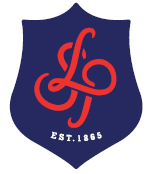 Pre-assessment content reviewPre-assessment skills reviewPost-assessment reviewRevision planning Subject: PhysicsYear: Y13Topic: 3.9.1 to 3.9.3 Astrophysics (optional module)What and Why “How has the development of the telescope helped us understand the Universe? What is the life-cycle of a star? How do we know how old the Universe is? How do we know the Universe is expanding at an accelerating rate? This was discovered by astrophysicists in 1998 and subsequently awarded the Nobel prize in 2011”Key termsAbsolute magnitudeApparent magnitudeAstronomical UnitBig Bang TheoryBinary StarBlack bodyBlack HoleCassigrain telescopeChromatic aberrationCMBRCollecting powerConverging lensDark energyDoppler EffectEvent HorizonExoplanetHR diagramHubble’s lawInfra-red telescopeLight yearLine spectraLuminosityMain Sequence StarMinimum angular resolutionNeutron StarParallaxParsecQuantum efficiencyQuasarRadio telescopeRay diagramRayleigh criterionReal imageRed GiantRedshiftRayleigh criterionReal imageRed GiantRedshiftReflecting telescopeRefracting telescopeResolving powerSchwarzschild radiusSpectral classSpherical aberrationStandard candleStefan’s lawSuper red GiantSupernovaTransitUltra-violet telescopeVirtual imageWein’s displacement lawWhite DwarfX-ray telescopeSpecification pointPre-readingApplication and Assessment (date)Home learning Extension – Cultural Capital and Reading3.9.1.1: I can draw ray diagrams and apply the equation 3.9.1.2: I can draw ray diagrams for a cassigrain, reflecting and refracting telescope and explain spherical and chromatic aberration3.9.1.3: I know the similarities and differences between radio telescopes and optical telescopes3.9.1.4:  I can describe the advantages of large diameter telescopes and use the Rayleigh criterion 3.9.2.1: I can explain the Hipparcos scale and star brightness with the use of logarithms3.9.2.2: Calculate absolute magnitude3.9.2.3/4: I can classify stars according to temperature, colour and prominent absorption lines. I can explain Wein’s displacement law and Stefan’s law3.9.2.5: I can explain and draw the Hertzsprung-Russell (HR) diagram3.9.2.6: I can describe the life cycle of stars and calculate the Schwarzschild radius for a Black hole star.Use a type 1a supernovae as a standard candle and to describe the evidence for the accelerating Universe3.9.3.1: I can explain the Doppler effect and relate it to binary stars, galaxies and quasars3.9.3.2: To define use the Hubble’s law equation and including calculating the age of the Universe. I can state and explain the evidence for the Big Bang Theory3.9.3.3: Explain the properties of quasars3.9.3.4: Recognise the two methods for the detection of exoplanetsUse the CGP AQA A2 textbook p.201 to 252. Look at other textbooks in the library for alternative ideas, explanations and diagrams.YouTube Videos:(1) The Life Cycle of Stars(2) Telescopes in Astronomy(3) Brian Cox explains the Hubble LawWebsites:http://hyperphysics.phy-astr.gsu.edu/hbase/Astro/hubble.htmlhttps://www.schoolsobservatory.org/learn/astro/stars/cyclehttps://www.physicsclassroom.com/class/waves/Lesson-3/The-Doppler-Effecthttps://resources.collins.co.uk/Wesbite%20images/AQA/Physics/sb2module/9780007597642_Astrophysics.pdfPracticals:(1) Use converging lenses to identify properties of the images formed(2) Demonstrate the Doppler effectAssessment:Minitest on Astrophysics (3rd week Feb)(1) Write a report on the uses, advantages and disadvantages of Radio, Optical refracting and reflecting telescopes(2) Recall the sketch of (i) Newtonian reflector (ii) Cassigrain telescope (iii) Refracting telescope (iv) Black body curve (v) HR diagram (vi) Light curve for a supernovae (vii) Light curve for exoplanets(1) Visit the Greenwich Observatory(2) Visit the Science Museum (Space Exploration)I feel secure inI need to focus onMy action planI feel secure inI need to focus onMy action planWeaknesses in content knowledgeSkills I need to focus onMy action planRetest / review – teacher and student commentRetest / review – teacher and student commentRetest / review – teacher and student commentSpec pointNotes completeRevision materialsPast paper Qs Timed conditions